                   ΣΧΟΛΗ ΚΟΙΝΩΝΙΚΩΝ ΕΠΙΣΤΗΜΩΝ                    ΤΜΗΜΑ ΚΟΙΝΩΝΙΟΛΟΓΙΑΣ				          				Αθήνα, 24/05/2019Ανακοινώνεται ότι η ορκωμοσία των μεταπτυχιακών αποφοίτων του ΠΜΣ Εγκληματολογίας και Κοινωνιολογίας, θα πραγματοποιηθεί την Πέμπτη 13 Ιουνίου 2019 και ώρα 13.30 στην αίθουσα τελετών του Πανεπιστημίου.Σας υπενθυμίζουμε ότι, η παρουσία σας στην Τελετή Ορκωμοσίας είναι απαραίτητη προϋπόθεση για την λήψη του μεταπτυχιακού τίτλου σας.Σύμφωνα με το τελετουργικό του Πανεπιστημίου προηγείται ενδυμασία με την τήβεννο του Ιδρύματος, για το λόγο αυτό παρακαλείσθε να προσέλθετε από τη Γραμματεία του Τμήματος τουλάχιστον μισή (1/2) ώρα νωρίτερα από την προκαθορισμένη και να έχετε μαζί σας Δελτίο Αστυνομικής Ταυτότητας και την Ακαδημαϊκή Ταυτότητα - Paso (όσοι δεν την έχουν καταθέσει κατά την υποβολή της αίτησης ορκωμοσίας)ΟΝΟΜΑΤΑ ΜΕΤΑΠΤΥΧΙΑΚΩΝ ΠΤΥΧΙΟΥΧΩΝ ΠΜΣ «ΕΚΓΛΗΜΑΤΟΛΟΓΙΑ»ΟΝΟΜΑΤΑ ΜΕΤΑΠΤΥΧΙΑΚΩΝ ΠΤΥΧΙΟΥΧΩΝ ΠΜΣ «ΚΟΙΝΩΝΙΟΛΟΓΙΑ»						   Από την Γραμματεία του Τμήματος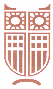   ΠΑΝΤΕΙΟΝ ΠΑΝΕΠΙΣΤΗΜΙΟΚΟΙΝΩΝΙΚΩΝ ΚΑΙ ΠΟΛΙΤΙΚΩΝ ΕΠΙΣΤΗΜΩΝΑ/ΑΟΝΟΜΑΤΕΠΩΝΥΜΟΠΑΤΡΩΝΥΜΟΑΡΙΘΜΟΣ ΜΗΤΡΩΟΥ1ΒΗΤΑ ΕΛΕΝΗΦΙΛΙΠΠΟΣ3216Μ0022ΒΥΤΑΝΙΩΤΗ ΑΝΔΡΟΝΙΚΗΧΑΡΑΛΑΜΠΟΣ3216Μ0113ΜΠΑΣΟΥΡΗΣ ΚΩΝΣΤΑΝΤΙΝΟΣΒΑΣΙΛΕΙΟΣ3216Μ0064ΣΟΡΩΤΟΥ ΤΡΙΑΔΑΣΤΑΥΡΟΣ3216Μ0095ΦΩΣΚΟΛΟΥ ΜΑΡΙΑΠΕΤΡΟΣ3216Μ003Α/ΑΟΝΟΜΑΤΕΠΩΝΥΜΟΠΑΤΡΩΝΥΜΟΑΡΙΘΜΟΣ ΜΗΤΡΩΟΥ1ΚΑΡΑΛΗ ΓΕΩΡΓΙΑΝΙΚΟΛΑΟΣ0316Μ0302ΚΙΖΙΤΟ ΣΕΒΑΣΤΙΑΝΟΣ ΑΛΕΞΑΝΔΡΟΣ ΝΙΚΟΛΑΟΣ0316Μ0073ΠΑΠΑΔΟΠΟΥΛΟΥ ΕΛΕΝΗΓΕΩΡΓΙΟΣ0316Μ0134ΤΣΙΛΙΜΙΓΚΡΑ ΕΥΑΓΓΕΛΙΑΠΑΝΑΓΙΩΤΗΣ0314Μ0165ΦΙΤΣΙΑΛΟΥ ΑΙΚΑΤΕΡΙΝΗΘΕΟΦΑΝΗΣ0316Μ002